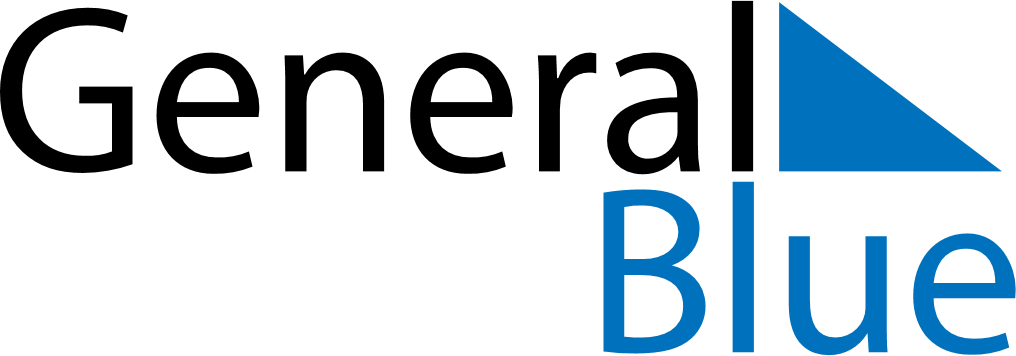 October 2024October 2024October 2024October 2024October 2024October 2024Egyek, Hajdu-Bihar, HungaryEgyek, Hajdu-Bihar, HungaryEgyek, Hajdu-Bihar, HungaryEgyek, Hajdu-Bihar, HungaryEgyek, Hajdu-Bihar, HungaryEgyek, Hajdu-Bihar, HungarySunday Monday Tuesday Wednesday Thursday Friday Saturday 1 2 3 4 5 Sunrise: 6:35 AM Sunset: 6:16 PM Daylight: 11 hours and 40 minutes. Sunrise: 6:36 AM Sunset: 6:14 PM Daylight: 11 hours and 37 minutes. Sunrise: 6:38 AM Sunset: 6:12 PM Daylight: 11 hours and 34 minutes. Sunrise: 6:39 AM Sunset: 6:10 PM Daylight: 11 hours and 30 minutes. Sunrise: 6:41 AM Sunset: 6:08 PM Daylight: 11 hours and 27 minutes. 6 7 8 9 10 11 12 Sunrise: 6:42 AM Sunset: 6:06 PM Daylight: 11 hours and 23 minutes. Sunrise: 6:43 AM Sunset: 6:04 PM Daylight: 11 hours and 20 minutes. Sunrise: 6:45 AM Sunset: 6:02 PM Daylight: 11 hours and 17 minutes. Sunrise: 6:46 AM Sunset: 6:00 PM Daylight: 11 hours and 13 minutes. Sunrise: 6:48 AM Sunset: 5:58 PM Daylight: 11 hours and 10 minutes. Sunrise: 6:49 AM Sunset: 5:56 PM Daylight: 11 hours and 7 minutes. Sunrise: 6:51 AM Sunset: 5:54 PM Daylight: 11 hours and 3 minutes. 13 14 15 16 17 18 19 Sunrise: 6:52 AM Sunset: 5:52 PM Daylight: 11 hours and 0 minutes. Sunrise: 6:53 AM Sunset: 5:50 PM Daylight: 10 hours and 56 minutes. Sunrise: 6:55 AM Sunset: 5:48 PM Daylight: 10 hours and 53 minutes. Sunrise: 6:56 AM Sunset: 5:47 PM Daylight: 10 hours and 50 minutes. Sunrise: 6:58 AM Sunset: 5:45 PM Daylight: 10 hours and 46 minutes. Sunrise: 6:59 AM Sunset: 5:43 PM Daylight: 10 hours and 43 minutes. Sunrise: 7:01 AM Sunset: 5:41 PM Daylight: 10 hours and 40 minutes. 20 21 22 23 24 25 26 Sunrise: 7:02 AM Sunset: 5:39 PM Daylight: 10 hours and 37 minutes. Sunrise: 7:04 AM Sunset: 5:37 PM Daylight: 10 hours and 33 minutes. Sunrise: 7:05 AM Sunset: 5:36 PM Daylight: 10 hours and 30 minutes. Sunrise: 7:07 AM Sunset: 5:34 PM Daylight: 10 hours and 27 minutes. Sunrise: 7:08 AM Sunset: 5:32 PM Daylight: 10 hours and 23 minutes. Sunrise: 7:10 AM Sunset: 5:30 PM Daylight: 10 hours and 20 minutes. Sunrise: 7:11 AM Sunset: 5:29 PM Daylight: 10 hours and 17 minutes. 27 28 29 30 31 Sunrise: 6:13 AM Sunset: 4:27 PM Daylight: 10 hours and 14 minutes. Sunrise: 6:14 AM Sunset: 4:25 PM Daylight: 10 hours and 11 minutes. Sunrise: 6:16 AM Sunset: 4:24 PM Daylight: 10 hours and 8 minutes. Sunrise: 6:17 AM Sunset: 4:22 PM Daylight: 10 hours and 4 minutes. Sunrise: 6:19 AM Sunset: 4:20 PM Daylight: 10 hours and 1 minute. 